                                                              ΕΡΤ Α.Ε.ΥΠΟΔΙΕΥΘΥΝΣΗ ΔΙΕΘΝΩΝ ΤΗΛΕΟΠΤΙΚΩΝ ΠΡΟΓΡΑΜΜΑΤΩΝΔΟΡΥΦΟΡΙΚΟ ΠΡΟΓΡΑΜΜΑ         Εβδομαδιαίο    πρόγραμμα  08/07/17 -  14/07/17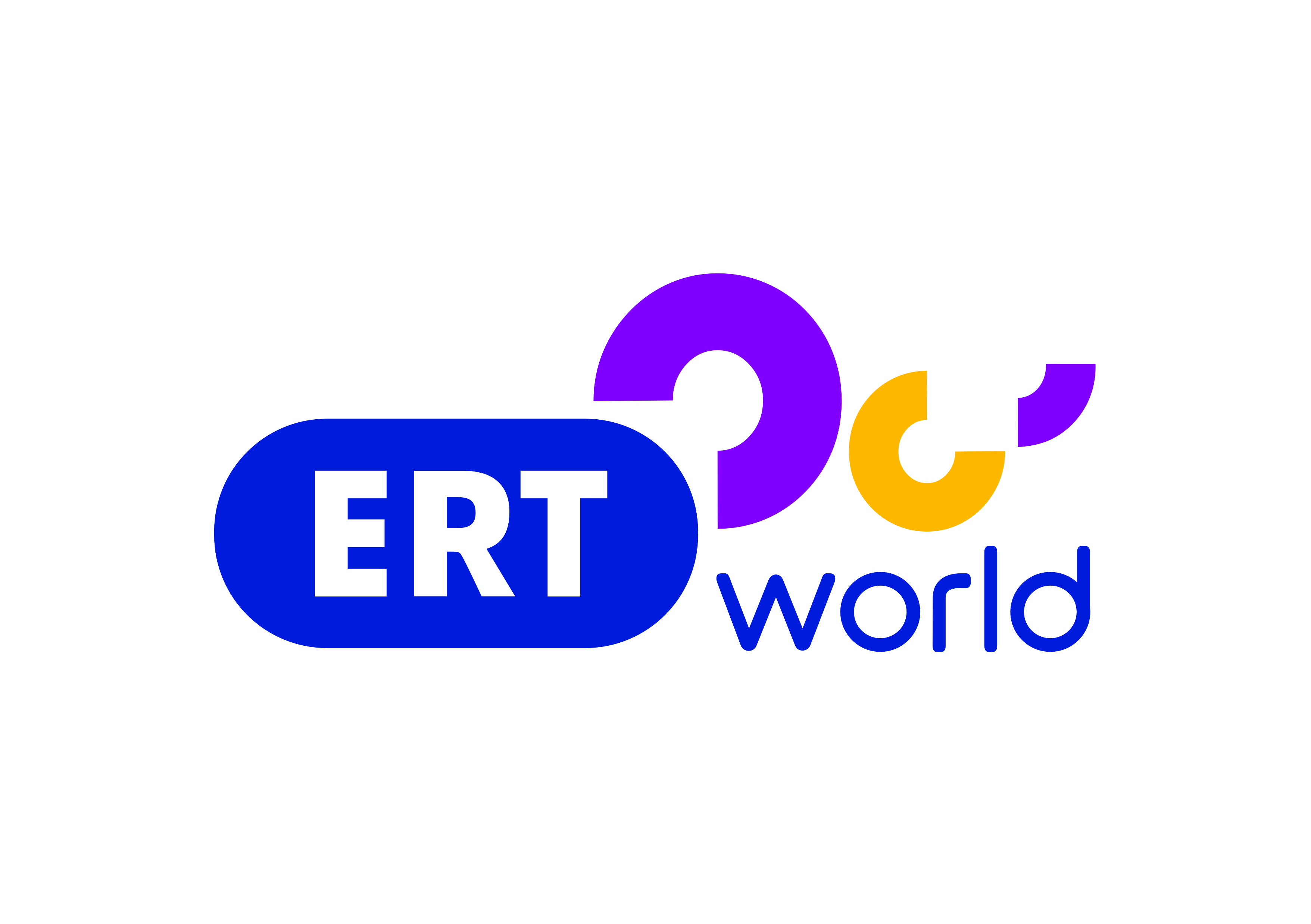  Σύνθεση και Ροή Προγράμματος                                 ΣΑΒΒΑΤΟ   8/707.00        ΜΑΖΙ ΤΟ ΣΑΒΒΑΤΟΚΥΡΙΑΚΟ10.15       ΤΑΞΙΔΕΥΟΝΤΑΣ ΣΤΗΝ ΕΛΛΑΔΑ11.00        ΥΔΑΤΙΝΟΣ ΟΡΙΖΟΝΤΑΣ12.00        ΔΕΛΤΙΟ ΕΙΔΗΣΕΩΝ12.30        ΤΟΠΙΚΕΣ ΚΟΥΖΙΝΕΣ13.30         ΔΙΑΣΠΟΡΑ      15.00        ΔΕΛΤΙΟ ΕΙΔΗΣΕΩΝ16.00        ΣΤΟΥΣ ΗΧΟΥΣ ΤΟΥ ΜΠΙΓΚ ΜΠΕΝ17.00         Η ΜΗΧΑΝΗ ΤΟΥ ΧΡΟΝΟΥ18.00         ΔΕΛΤΙΟ ΕΙΔΗΣΕΩΝ18.15         ΣΑΝ ΣΗΜΕΡΑ ΤΟΝ 20ο ΑΙΩΝΑ18.30         SOCIAL GROWTH 19.00         ΟΙΝΟΣ Ο ΑΓΑΠΗΤΟΣ20.00          ΤΟΥ ΝΕΡΟΥ ΤΑ ΠΑΡΑΜΥΘΙΑ      20.55          ΚΕΝΤΡΙΚΟ ΔΕΛΤΙΟ ΕΙΔΗΣΕΩΝ22.00          24 ΩΡΕΣ ΣΤΗΝ ΕΛΛΑΔΑ23.00          ΕΚ ΤΟΥ ΠΛΗΣΙΟΝ--------------------------------------------------------------------------------------      00.00         ΔΙΑΣΠΟΡΑ01.30         Η ΜΗΧΑΝΗ ΤΟΥ ΧΡΟΝΟΥ02.30          ΣΤΟΥΣ ΗΧΟΥΣ ΤΟΥ ΜΠΙΓΚ ΜΠΕΝ03.30         SOCIAL GROWTH04.00         ΟΙΝΟΣ Ο ΑΓΑΠΗΤΟΣ05.00         ΤΟΥ ΝΕΡΟΥ ΤΑ ΠΑΡΑΜΥΘΙΑ          06.00         24 ΩΡΕΣ ΣΤΗΝ ΕΛΛΑΔΑ                                         ΚΥΡΙΑΚΗ     9/707.00          ΕΚ ΤΟΥ ΠΛΗΣΙΟΝ08.00          ΘΕΙΑ ΛΕΙΤΟΥΡΓΙΑ  10.30          ΦΩΤΕΙΝΑ ΜΟΝΟΠΑΤΙΑ11.30          ΧΩΡΙΣ ΕΡΩΤΗΣΗ12.00          ΔΕΛΤΙΟ ΕΙΔΗΣΕΩΝ12.30          ΕΛΛΗΝΩΝ ΔΡΩΜΕΝΑ           13.00          ΤΟ ΑΛΑΤΙ ΤΗΣ ΓΗΣ15.00          ΔΕΛΤΙΟ ΕΙΔΗΣΕΩΝ  16.00          ΑΡΧΑΙΩΝ ΔΡΑΜΑ    17.00          ΑΠΟ ΑΓΚΑΘΙ ΡΟΔΟ18.00           ΔΕΛΤΙΟ ΕΙΔΗΣΕΩΝ 18.15           ΣΑΝ ΣΗΜΕΡΑ ΤΟΝ 20ο ΑΙΩΝΑ18.30           ΑΝΙΜΕΡΤ19.00           ΤΑ ΣΤΕΚΙΑ        20.00           ART WEEK           20.55           ΚΕΝΤΡΙΚΟ ΔΕΛΤΙΟ ΕΙΔΗΣΕΩΝ           22.00          ΣΤΗΝ ΥΓΕΙΑ ΜΑΣ----------------------------------------------------------------------------------------------01.00          ΧΩΡΙΣ ΕΡΩΤΗΣΗ01.30         ΑΝΙΜΕΡΤ02.00         ΦΩΤΕΙΝΑ ΜΟΝΟΠΑΤΙΑ03.00         ΑΡΧΑΙΩΝ ΔΡΑΜΑ04.00          ΑΠΟ ΑΓΚΑΘΙ ΡΟΔΟ 05.00          ART WEEK                                  ΔΕΥΤΕΡΑ   10/7
06.00           ΠΡΩΤΟ  ΔΕΛΤΙΟ ΕΙΔΗΣΕΩΝ  07.00           ΚΑΛΟΚΑΙΡΙΝΗ ΕΝΗΜΕΡΩΣΗ09.50           ΔΕΛΤΙΟ EURONEWS10.00           10 ΣΤΗΝ ΕΝΗΜΕΡΩΣΗ  12.00            ΔΕΛΤΙΟ ΕΙΔΗΣΕΩΝ  12.30            ΤΑ ΧΑΪΔΕΜΕΝΑ ΠΑΙΔΙΑ13.15            ΑΓΡΟWEEK14.15            ΓΕΥΣΕΙΣ ΑΠΟ ΕΛΛΑΔΑ
15.00            ΔΕΛΤΙΟ ΕΙΔΗΣΕΩΝ 16.00           ΣΤΑΣΗ ΕΡΤ 17.30             Η ΖΩΗ ΜΟΥ , Η ΥΓΕΙΑ ΜΟΥ18.00            ΔΕΛΤΙΟ ΕΙΔΗΣΕΩΝ18.20           ΣΑΝ ΣΗΜΕΡΑ ΤΟΝ 20ο ΑΙΩΝΑ18.40           ΠΑΡΑΣΚΗΝΙΟ19.40           Η  ΜΗΧΑΝΗ  ΤΟΥ  ΧΡΟΝΟΥ20.45           Ο ΚΑΙΡΟΣ ΣΤΗΝ ΩΡΑ ΤΟΥ20.55           ΚΕΝΤΡΙΚΟ ΔΕΛΤΙΟ ΕΙΔΗΣΕΩΝ22.00          ΠΟΛΙΤΙΣΤΙΚΟ ΔΕΛΤΙΟ22.15          Ο ΚΟΣΜΟΣ ΤΩΝ ΣΠΟΡ (Μ)23.00          ΕΔΩ ΠΟΥ ΤΑ ΛΕΜΕ  (Μ)00.15          ERT3.GR    (Μ)-----------------------------------------------------------------------------------01.45           ΣΤΑΣΗ ΕΡΤ03.15          ΤΑ ΧΑΪΔΕΜΕΝΑ ΠΑΙΔΙΑ04.00           AGROWEEK05.00           ΓΕΥΣΕΙΣ ΑΠΟ ΕΛΛΑΔΑ05.40           ΣΑΝ ΣΗΜΕΡΑ ΤΟΝ 20ο ΑΙΩΝΑ                                 ΤΡΙΤΗ        11/706.00           ΠΡΩΤΟ  ΔΕΛΤΙΟ ΕΙΔΗΣΕΩΝ  07.00           ΚΑΛΟΚΑΙΡΙΝΗ ΕΝΗΜΕΡΩΣΗ09.50           ΔΕΛΤΙΟ EURONEWS10.00           10 ΣΤΗΝ ΕΝΗΜΕΡΩΣΗ  12.00            ΔΕΛΤΙΟ ΕΙΔΗΣΕΩΝ12.30            ΤΑ ΧΑΪΔΕΜΕΝΑ ΠΑΙΔΙΑ13.15            ΜΙΛΑΜΕ ΕΛΕΥΘΕΡΑ14.15            ΓΕΥΣΕΙΣ ΑΠΟ ΕΛΛΑΔΑ
15.00            ΔΕΛΤΙΟ ΕΙΔΗΣΕΩΝ 16.00            ΣΤΑΣΗ ΕΡΤ 17.30            Η ΖΩΗ ΜΟΥ , Η ΥΓΕΙΑ ΜΟΥ18.00            ΔΕΛΤΙΟ ΕΙΔΗΣΕΩΝ18.20           ΣΑΝ ΣΗΜΕΡΑ ΤΟΝ 20ο ΑΙΩΝΑ18.40          ΠΑΡΑΣΚΗΝΙΟ 19.40          Η  ΜΗΧΑΝΗ  ΤΟΥ  ΧΡΟΝΟΥ20.45           O ΚΑΙΡΟΣ ΣΤΗΝ ΩΡΑ ΤΟΥ20.55           ΚΕΝΤΡΙΚΟ ΔΕΛΤΙΟ ΕΙΔΗΣΕΩΝ22.00         20ος ΑΙΩΝΑΣ ΕΠΙΛΟΓΕΣ22.15         Ο ΚΟΣΜΟΣ ΤΩΝ ΣΠΟΡ  (Μ)23.00           ΕΔΩ ΠΟΥ ΤΑ ΛΕΜΕ   (Μ)00.15           ERT3.GR  (Μ)--------------------------------------------------------------------------------01.45           ΣΤΑΣΗ ΕΡΤ03.15           ΤΑ ΧΑΪΔΕΜΕΝΑ ΠΑΙΔΙΑ04.00           ΜΙΛΑΜΕ ΕΛΕΥΘΕΡΑ05.00          ΓΕΥΣΕΙΣ ΑΠΟ ΕΛΛΑΔΑ05.40          ΣΑΝ ΣΗΜΕΡΑ ΤΟΝ 20ο ΑΙΩΝΑ                                   ΤΕΤΑΡΤΗ   12/706.00           ΠΡΩΤΟ  ΔΕΛΤΙΟ ΕΙΔΗΣΕΩΝ  07.00           ΚΑΛΟΚΑΙΡΙΝΗ ΕΝΗΜΕΡΩΣΗ09.50           ΔΕΛΤΙΟ EURONEWS10.00           10 ΣΤΗΝ ΕΝΗΜΕΡΩΣΗ  12.00            ΔΕΛΤΙΟ ΕΙΔΗΣΕΩΝ  12.30          ΤΑ ΧΑΪΔΕΜΕΝΑ ΠΑΙΔΙΑ13.15           BORDERS14.15           ΓΕΥΣΕΙΣ ΑΠΟ ΕΛΛΑΔΑ
15.00            ΔΕΛΤΙΟ ΕΙΔΗΣΕΩΝ 16.00            ΣΤΑΣΗ ΕΡΤ 17.30            Η ΖΩΗ ΜΟΥ , Η ΥΓΕΙΑ ΜΟΥ18.00            ΔΕΛΤΙΟ ΕΙΔΗΣΕΩΝ18.20           ΣΑΝ ΣΗΜΕΡΑ ΤΟΝ 20ο ΑΙΩΝΑ18.40           ΠΑΡΑΣΚΗΝΙΟ 19.40          Η  ΜΗΧΑΝΗ  ΤΟΥ  ΧΡΟΝΟΥ20.45           O ΚΑΙΡΟΣ ΣΤΗΝ ΩΡΑ ΤΟΥ20.55           ΚΕΝΤΡΙΚΟ ΔΕΛΤΙΟ ΕΙΔΗΣΕΩΝ22.00           ΠΟΛΙΤΙΣΤΙΚΟ ΔΕΛΤΙΟ22.15           Ο ΚΟΣΜΟΣ ΤΩΝ ΣΠΟΡ  (Μ)23.00           ΕΔΩ ΠΟΥ ΤΑ ΛΕΜΕ   (Μ)00.15           ERT3.GR  (Μ)--------------------------------------------------------------------------------01.45           ΣΤΑΣΗ ΕΡΤ03.15           ΤΑ ΧΑΪΔΕΜΕΝΑ ΠΑΙΔΙΑ04.00           BORDERS05.00           ΓΕΥΣΕΙΣ ΑΠΟ ΕΛΛΑΔΑ05.40          ΣΑΝ ΣΗΜΕΡΑ ΤΟΝ 20ο ΑΙΩΝΑ                                       ΠΕΜΠΤΗ   13/706.00          ΠΡΩΤΟ  ΔΕΛΤΙΟ ΕΙΔΗΣΕΩΝ  07.00          ΚΑΛΟΚΑΙΡΙΝΗ ΕΝΗΜΕΡΩΣΗ07.45          ΔΕΛΤΙΟ EURONEWS08.00          ΚΑΛΟΚΑΙΡΙΝΗ ΕΝΗΜΕΡΩΣΗ10.00          10 ΣΤΗΝ ΕΝΗΜΕΡΩΣΗ  12.00          ΔΕΛΤΙΟ ΕΙΔΗΣΕΩΝ  12.30          ΤΑ ΧΑΪΔΕΜΕΝΑ ΠΑΙΔΙΑ13.15          ΕΡΤ report    14.15          ΓΕΥΣΕΙΣ ΑΠΟ ΕΛΛΑΔΑ 15.00           ΔΕΛΤΙΟ ΕΙΔΗΣΕΩΝ 16.00           ΣΤΑΣΗ ΕΡΤ 17.30           Η ΖΩΗ ΜΟΥ , Η ΥΓΕΙΑ ΜΟΥ18.00           ΔΕΛΤΙΟ ΕΙΔΗΣΕΩΝ18.20          ΣΑΝ ΣΗΜΕΡΑ ΤΟΝ 20ο ΑΙΩΝΑ18.40          ΠΑΡΑΣΚΗΝΙΟ19.40          Η  ΜΗΧΑΝΗ  ΤΟΥ  ΧΡΟΝΟΥ20.45           O ΚΑΙΡΟΣ ΣΤΗΝ ΩΡΑ ΤΟΥ20.55           ΚΕΝΤΡΙΚΟ ΔΕΛΤΙΟ ΕΙΔΗΣΕΩΝ22.00           20ος ΑΙΩΝΑΣ ΕΠΙΛΟΓΕΣ22.15           Ο ΚΟΣΜΟΣ ΤΩΝ ΣΠΟΡ  (Μ)23.00          ΕΔΩ ΠΟΥ ΤΑ ΛΕΜΕ   (Μ)00.15           ERT3.GR  (Μ)--------------------------------------------------------------------------------01.45           ΣΤΑΣΗ ΕΡΤ03.15           ΤΑ ΧΑΪΔΕΜΕΝΑ ΠΑΙΔΙΑ04.00           ΕΡΤ report05.00           ΓΕΥΣΕΙΣ ΑΠΟ ΕΛΛΑΔΑ05.40           ΣΑΝ ΣΗΜΕΡΑ ΤΟΝ 20ο ΑΙΩΝΑ                                  ΠΑΡΑΣΚΕΥΗ          14/7
06.00          ΠΡΩΤΟ  ΔΕΛΤΙΟ ΕΙΔΗΣΕΩΝ  07.00          ΚΑΛΟΚΑΙΡΙΝΗ ΕΝΗΜΕΡΩΣΗ09.50         ΔΕΛΤΙΟ EURONEWS10.00          10 ΣΤΗΝ ΕΝΗΜΕΡΩΣΗ  12.00          ΔΕΛΤΙΟ ΕΙΔΗΣΕΩΝ  12.30         ΤΑ ΧΑΪΔΕΜΕΝΑ ΠΑΙΔΙΑ13.15          ΕΞΑΝΤΑΣ 14.15          ΓΕΥΣΕΙΣ ΑΠΟ ΕΛΛΑΔΑ 15.00           ΔΕΛΤΙΟ ΕΙΔΗΣΕΩΝ 16.00           ΣΤΑΣΗ ΕΡΤ 17.30           Η ΖΩΗ ΜΟΥ , Η ΥΓΕΙΑ ΜΟΥ18.00           ΔΕΛΤΙΟ ΕΙΔΗΣΕΩΝ18.20          ΣΑΝ ΣΗΜΕΡΑ ΤΟΝ 20ο ΑΙΩΝΑ18.40          ΠΑΡΑΣΚΗΝΙΟ 19.40          Η  ΜΗΧΑΝΗ  ΤΟΥ  ΧΡΟΝΟΥ20.45          O ΚΑΙΡΟΣ ΣΤΗΝ ΩΡΑ ΤΟΥ20.55          ΚΕΝΤΡΙΚΟ ΔΕΛΤΙΟ ΕΙΔΗΣΕΩΝ22.00          ΠΟΛΙΤΙΣΤΙΚΟ ΔΕΛΤΙΟ22.15           Ο ΚΟΣΜΟΣ ΤΩΝ ΣΠΟΡ  (Μ)23.00           ΕΔΩ ΠΟΥ ΤΑ ΛΕΜΕ   (Μ)00.15           ERT3.GR  (Μ)--------------------------------------------------------------------------------01.45           ΣΤΑΣΗ ΕΡΤ03.15           ΤΑ ΧΑΪΔΕΜΕΝΑ ΠΑΙΔΙΑ04.00           ΠΑΡΑΣΚΗΝΙΟ05.00           ΓΕΥΣΕΙΣ ΑΠΟ ΕΛΛΑΔΑ05.40           ΕΞΑΝΤΑΣ06.40           ΣΑΝ ΣΗΜΕΡΑ ΤΟΝ 20ο ΑΙΩΝΑ 